Как найти спектр периодической последовательности импульсов рисунок 1.1.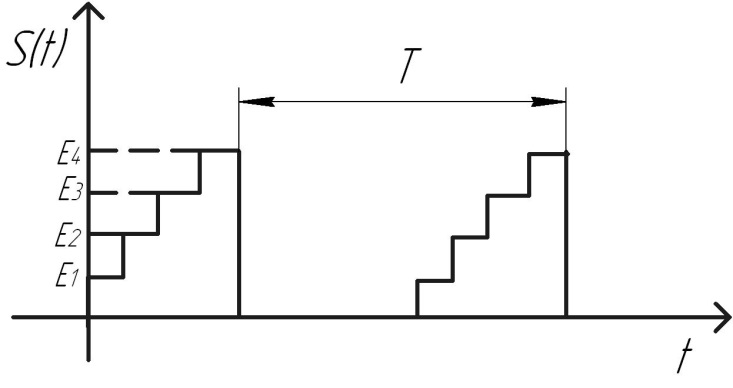 Рисунок 1.1. Последовательность импульсов.